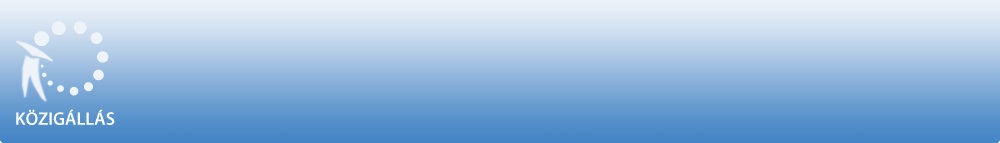 Zalaszentgyörgyi Közös Önkormányzati Hivatala "Közszolgálati tisztviselőkről szóló" 2011. évi CXCIX. törvény 45. § (1) bekezdése alapjánpályázatot hirdetZalaszentgyörgyi Közös Önkormányzati Hivatal 

igazgatási-pénzügyi ügyintézőmunkakör betöltésére.A közszolgálati jogviszony időtartama:határozatlan idejű közszolgálati jogviszonyFoglalkoztatás jellege:Teljes munkaidőA munkavégzés helye:Zala megye, 8994 Zalaszentgyörgy, Kossuth út 72.Zala megye, 8983 Babosdöbréte, Kossuth Lajos utca 6.Ellátandó feladatok:Kérelmek elbírálásra előkészítése, társhatóságokkal való kapcsolattartás, nyilvántartások vezetése, szemle tartása, jegyzőkönyvvezetés, helyszíni ellenőrzés lefolytatása, adatszolgáltatás, iktatás, irattározás, anyakönyvezés, házipénztár kezelés.A munkakörhöz tartozó főbb tevékenységi körök:A jegyző által meghatározott módon, az államigazgatási feladat és hatáskörök ellátásában, a képviselő-testületi döntések előkészítésében, végrehajtásában való részvétel. Szociális ügyek. Házipénztár kezelése. Pályázatok előkészítése.Jogállás, illetmény és juttatások:A jogállásra, az illetmény megállapítására és a juttatásokra a "Közszolgálati tisztviselők jogállásáról szóló" 2011. évi CXCIX. törvény, valamint a(z) A jogállásra, az illetmény megállapítására és a juttatásokra a közszolgálati tisztviselőkről szóló 2011. évi CXCIX. törvény, valamint a hivatal Szervezeti és Működési Szabályzata és Közszolgálati Szabályzata rendelkezései rendelkezései az irányadók. rendelkezései az irányadók.Pályázati feltételek:Magyar állampolgárság,Cselekvőképesség,Büntetlen előélet,Középfokú képesítés, pénzügyi szakirány, vagy szociális, gyámügyi szakirány, vagy jogi asszisztens képesítés.,Közigazgatásban szerzett - 1 év alatti szakmai tapasztalat,Felhasználói szintű MS Office (irodai alkalmazások),Vagyonnyilatkozat tételi eljárás lefolytatása,A pályázat elbírálásánál előnyt jelent:Középfokú képesítés, Teljes anyakönyvi szakvizsga,Önkormányzat hivatalában szerzett - Legalább 1-3 év szakmai tapasztalat,Felhasználói szintű Számviteli/pénzügyi szoftverismeret,A Közös Önkormányzati Hivatal illetékességébe tartozó települések valamelyikén lakikElvárt kompetenciák:Jó szintű Terhelhetőség,Jó szintű Szakmai professzionalitás,A pályázat részeként benyújtandó iratok, igazolások:45/2012. (III.20.) Korm. rendelet 1. melléklete szerinti önéletrajz, végzettséget igazoló okiratok másolataA munkakör betölthetőségének időpontja:A munkakör a pályázatok elbírálását követően azonnal betölthető.A pályázat benyújtásának határideje: 2017. augusztus 17.A pályázati kiírással kapcsolatosan további információt Takácsné dr. Simán Zsuzsanna nyújt, a +3692460040 -os telefonszámon.A pályázatok benyújtásának módja:Postai úton, a pályázatnak a Zalaszentgyörgyi Közös Önkormányzati Hivatal címére történő megküldésével (8994 Zalaszentgyörgy, Kossuth út 72.). Kérjük a borítékon feltüntetni a pályázati adatbázisban szereplő azonosító számot: Z/312/2017 , valamint a munkakör megnevezését: igazgatási-pénzügyi ügyintéző.Elektronikus úton Takácsné dr. Simán Zsuzsanna részére a zalaszentgyorgy@gmail.com E-mail címen keresztülvagy  Személyesen: Takácsné dr. Simán Zsuzsanna, Zala megye, 8994 Zalaszentgyörgy, Kossuth út 72. .A pályázati eljárás, a pályázat elbírálásának módja, rendje:A pályázatokkal kapcsolatban a Polgármesterek egyetértésével a Jegyző dönt. A munkáltató 6 hónap próbaidőt köt ki.A munkakör a döntést követően azonnal betölthető.A pályázat elbírálásának határideje: 2017. augusztus 18.A pályázati kiírás további közzétételének helye, ideje:www.zalaszentgyorgy.huwww.babosdobrete.hu